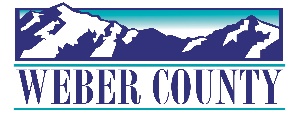 PUBLIC NOTICE is hereby given that the Board of Commissioners of Weber County, Utah will hold a regular commission meeting in the Commission Chambers at 2380 Washington Blvd., Ogden, Utah, on Tuesday, April 5, 2022, commencing at 10:00 a.m. This meeting is also available by Zoom: link- https://zoom.us/j/98286152984?pwd=TEZicTNvLzlTdWQ3Sk0yaDBvR3p2UT09Meeting ID: 982 8615 2984Passcode: 106808Phone- 1(312)626-6799The agenda for the meeting consists of the following:Welcome- Commissioner JenkinsB. 	Pledge of Allegiance- Tina MathieuC.	Invocation- Kassi BybeeD.	Thought of the Day- Commissioner FroererE. 	Agenda Related Public Comments- (Comments will be taken for items listed on the agenda- please limit comments to 3 minutes).F.	Consent Items-1.	Request for approval of warrants #5323-5347 and #466963-467082in the amount of $492,137.89.2. 	Request for approval of purchase orders in the amount of $432,461.02.3.	Request for approval of the minutes for the meeting held on March 29, 2022.4.	Request for approval of an amendment to the manufacturing and installation agreement by and between Weber County and Graphic House for vehicular wayfinding signage in Ogden Valley.5.	Request for approval of a contract by and between Weber County and Weber County Farm Bureau for livestock panel usage.	Presenter: Duncan OlsenG.	Action Item-1.	Request for approval of a resolution appointing a member to the Roy Water Conservancy District.	Presenter: Stacy Skeen2.	Request for approval of a resolution of the Board of County Commissioners amending Resolution 4-2006 which established an Administrative Control Board and delegated certain powers to that board to govern the operations of the Weber Area Dispatch 911 and Emergency Services District.	Presenter: Tina Mathieu3.	Request for approval of the final reading of an Ordinance of the County Commissioners of Weber County amending the fee schedule for the Weber County Sheriff’s Office. Presenter: Chief Aaron Perry 4.	Request for approval of a contract by and between Weber County and Weber School District to hold the LEAP Festival at the Ogden Eccles Conference Center and the Peery’s Egyptian Theater.		Presenter: Kassi Bybee	5.	Request for approval of a contract by and between Weber County and Fort Buenaventura Mountain Men for the Mountain Man Easter Rendezvous to be held at Fort Buenaventura.	Presenter: Todd Ferrario6.	Request for approval of a contract by and between Weber County and the State of Utah – GOPB to provide funds from American Rescue Plan Act of 2021, Coronavirus State Fiscal Recovery Fund, to fund the construction of a low income residence at 9th and Wall.		Presenter: Andi Beadles	7.	Request for approval of contracts by and between Weber County and the following companies for Right of Way acquisition services.							B2 Land Services, LLC						Paragon Partners						Meridian Engineering		Presenter: Gary Myers8.	Request for approval of a Cooperative Agreement by and between Weber County and UDOT for the placement and maintenance of wayfinding signage within UDOT rights-of-way of the Ogden Valley.	Presenter: Scott Perkes9.	Request for consideration and action on final approval of the Riverbend Cluster Subdivision Phase One (48 lots) located at 800 S 3600 W.		Presenter: Felix LleverinoH.	Public Hearings1.	Request for motion to adjourn public meeting and convene public hearings.2.	Public hearing for consideration on a requested development agreement and a rezone from A-1 to R-1-10 on approximately 19.47 acres.  (ZMA 2021-10).	Presenter: Steve Burton 3.	A public hearing to consider and take action on a request to vacate a 10’ public utility easement within lot 4 of Valley Lake Estates No 1.		Presenter: Felix Lleverino	4.	Public Comments. (Please limit comments to 3 minutes).	5.	Request for a motion to adjourn public hearing and reconvene public meeting.6.	Action on public hearing- H2- Request for consideration on a requested development agreement and a rezone from A-1 to R-1-10 on approximately 19.47 acres.  (ZMA 2021-10).H3-Request for consideration on a request to vacate a 10’ public utility easement within lot 4 of Valley Lake Estates No 1.		I.	Commissioner Comments-   (Stall of Fame)J.	Adjourn-CERTIFICATE OF POSTINGThe undersigned duly appointed Executive Coordinator in the County Commission Office does hereby certify that the above notice and agenda were posted as required by law this 1st day of April, 2022.																				______________________________________________											Shelly HalacyIn compliance with the Americans with Disabilities Act, persons needing auxiliary services for these meetings should call the Weber County Commission Office at 801-399-8405 at least 24 hours prior to the meeting. Information on items presented can be found by clicking highlighted words at the end of the item.